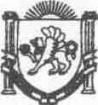 Республика КрымНижнегорский районАдминистрация Дрофинского сельского поселенияПОСТАНОВЛЕНИЕ№ 208-0309.11.2020г.                                                                                                с.Дрофино Об основных направлениях бюджетной и налоговой политики муниципального образования Дрофинское сельское поселение Нижнегорского района Республики Крымна 2021 год и на плановый период 2022 и 2023 годовВ соответствии с пунктом 2 статьи 172, статьёй 184.2 Бюджетного кодекса Российской Федерации, статьей 14 Положения  о бюджетном процессе в муниципальном образовании Дрофинское сельское поселение Нижнегорского района Республики Крым, утвержденного решением   49-й сессии Дрофинского сельского совета  Нижнегорского района Республики Крым 1-го созыва  от  18.06.2019г. № 10, Уставом муниципального образования Дрофинское сельское поселение Нижнегорского района Республики Крым, с целью разработки проекта бюджета Дрофинского сельского поселения Нижнегорского района Республики Крым на 2021 год и плановый период 2022 и 2023 годов, Администрация Дрофинского сельского поселения Нижнегорского района Республики Крым  ПОСТАНОВЛЯЮ:1. Утвердить основные направления бюджетной и налоговой  политики  муниципального образования Дрофинское сельское поселение Нижнегорского района Республики Крым на  2021 год и на плановый период 2022 и 2023 годов согласно приложению.2. Администрации Дрофинского сельского поселения Нижнегорского района Республики Крым при формировании проекта бюджета муниципального образования Дрофинское сельское поселение Нижнегорского района Республики Крым на 2021 год и на плановый период 2022 и 2023 годов руководствоваться Основными направлениями бюджетной и налоговой политики  муниципального образования Дрофинское сельское поселение Нижнегорского района Республики Крым на 2021 год и на плановый период 2022 и 2023 годов.3.  Считать утратившим силу постановление администрации Дрофинского сельского поселения Нижнегорского района Республики Крым от 01.11.2019г.                № 87 «Об основных направлениях бюджетной и налоговой политики муниципального образования Дрофинское сельское поселение Нижнегорского района Республики Крым на  2020 год и плановый период 2021 и 2022 годов».4. Настоящее постановление подлежит обнародованию на официальном Портале Правительства Республики Крым на странице Нижнегорского района (nijno.rk.gov.ru) в разделе «Районная власть», «Муниципальные образования района», подраздел «Дрофинский сельский совет», а также путем размещения на официальном сайте администрации Дрофинского сельского поселения https://Дрофинское.рф/ и на информационном стенде в здании Администрации Дрофинского сельского поселения Нижнегорского района Республики Крым по адресу :с.Дрофино, ул.Садовая, д.9.5. Контроль за исполнением данного постановления оставляю за собой.Председатель Дрофинского сельского совета –глава администрации Дрофинского сельского поселения	Э.Э.Паниев	                                         Приложение                                                                                к постановлению администрации                                                                               Дрофинского сельского поселения                                                                                Нижнегорского района Республики   Крым                                                                               от 09.11.2020 г. № 208-03Основные направлениябюджетной и налоговой политики муниципального образованияДрофинское сельское поселение Нижнегорского района Республики Крымна 2020 год и на плановый период 2021 и 2022 годов1. Общие положения  Основные направления бюджетной и налоговой политики муниципального образования Дрофинское сельское поселение Нижнегорского района Республики Крым на 2021 год и на плановый период 2022 и 2023 годов (далее – налоговая и бюджетная  политика) подготовлены в соответствии со статьёй 172,  статьёй 184.2  Бюджетного кодекса Российской Федерации, Положением  о бюджетном процессе в муниципальном образовании Дрофинское сельское поселение Нижнегорского района Республики Крым, утвержденного решением 49-й сессии Дрофинского сельского совета Нижнегорского района  Республики Крым 1-го созыва от 18.06.2019 г. №10, в целях составления проекта бюджета муниципального образования Дрофинское сельское поселение Нижнегорского района Республики Крым на 2021 год и на плановый период 2022 и 2023 годов.       Целью разработки основных направлений бюджетной и налоговой политики является определение условий, принимаемых для составления проекта бюджета Дрофинского сельского поселения Нижнегорского района Республики Крым на 2021 год  и плановый период 2022 и 2023 годов, подходов к его формированию.Бюджет Дрофинского сельского поселения Нижнегорского района Республики Крым формируется на трехлетний период- очередной финансовый год и плановый период. Подготовка проекта бюджета сельского поселения на предстоящий трехлетний период осуществляется в соответствии с новой структурой целевых статей расходов. Администрацией Дрофинского сельского поселения Нижнегорского района Республики Крым ставится задача сформировать бездефицитный бюджет. Принятие решений по увеличению бюджетных ассигнований на исполнение действующих и (или) установлению новых расходных обязательств должно производиться только в пределах имеющихся для их реализации финансовых результатов.2.  Основные цели и задачи бюджетной политики на 2021 годи  плановый период 2022 и 2023 годов2.1.Целью бюджетной политики в муниципальном образовании Дрофинское сельское поселение Нижнегорского района Республики Крым  на 2021 год и плановый период 2022 и 2023 годов является обеспечение социальной стабильности, повышение уровня жизни населения, повышение эффективности и прозрачности управления общественными финансами и сохранение устойчивости бюджета Дрофинского сельского поселения Нижнегорского района Республики  Крым (далее - бюджет поселения). 2.2.Задачи бюджетной политики на 2021 год и плановый период 2022 и 2023 годов1. Основные задачи бюджетной политики на 2021 год и плановый период 2022 и 2023 годов:- разработка и утверждение бюджета сельского поселения на 2021 год и плановый период 2022 и 2023 годов с учетом изменений бюджетного законодательства, определения приоритетов бюджетных расходов, направленных на повышение уровня и качества жизни жителей сельского поселения;- обеспечение стабильности, сбалансированности и устойчивости бюджетной системы, обеспечение максимально эффективного и прозрачного использования средств для достижения конечных измеримых, общественно значимых результатов;- определение наиболее значимых приоритетов и целей использования бюджетных средств, в соответствии с целями, задачами, программами, проектами развития сельского поселения;- безусловное исполнение действующих расходных обязательств, недопущение принятия новых расходных обязательств, не обеспеченных доходными источниками;- планирование расходов бюджета сельского поселения на 2021 год и плановый период 2022 и 2023 годов преимущественно в рамках муниципальных программ в целях повышения эффективности расходования бюджетных средств, сокращения неэффективных расходов;- дальнейшее совершенствование системы муниципальных закупок путем формирования механизмов, гарантирующих надлежащее качество закупок, обоснованность цен контрактов и надежный мониторинг их исполнения;- содействие повышению энергетической эффективности жилищно-коммунального комплекса, путем стимулирования внедрения новых энергосберегающих технологий;- обеспечение долгосрочной сбалансированности и устойчивости бюджетной системы;- расширение использования механизмов частно-государственного партнерства, позволяющих привлечь частные инвестиции на территорию сельского поселения, в том числе на реализацию инфраструктурных проектов;- совершенствование муниципального финансового контроля с целью его ориентации на оценку эффективности бюджетных расходов;- реализация принципов открытости и прозрачности управления муниципальными финансами, обеспечение широкого вовлечения граждан в процедуры обсуждения и принятия бюджетных решений, общественного контроля их эффективности и результативности. -  утверждение  общего объёма условно утверждаемых (утверждённых) расходов на 2022 год в объёме не менее 2,5 процентов общего объёма расходов бюджета (без учёта расходов бюджета, предусмотренных за счёт межбюджетных трансфертов из других бюджетов бюджетной системы Российской Федерации, имеющих целевое назначение), на 2023 год в объёме не менее 5 процентов общего объёма расходов бюджета (без учёта расходов бюджета, предусмотренных за счёт межбюджетных трансфертов из других бюджетов бюджетной системы Российской Федерации, имеющих целевое назначение).2. Первоочередные задачи бюджетной политики в области доходов.Бюджетная политика в области доходов должна быть нацелена на обеспечение динамичного поступления доходов в бюджет сельского поселения в первую очередь в результате реализации мер, направленных на увеличение доходного потенциала.Для достижения поставленной цели основными задачами являются:- реализация мероприятий по увеличению поступлений доходов и сокращению задолженности по обязательным платежам в бюджет сельского поселения;- обеспечение качественного администрирования всех доходных источников бюджета сельского поселения участниками бюджетного процесса, в том числе посредством повышения уровня ответственности главных администраторов доходов за выполнение плановых показателей доходов местного бюджета;- совершенствование управления муниципальным имуществом с целью увеличения доходов от его использования;- укрепление доходной базы бюджета сельского поселения за счет мобилизации доходных источников, в том числе местных налогов;- проведение работы по снижению неформальной занятости, легализации заработной платы и противодействию уклонению от уплаты налогов;- проведение постоянного анализа предоставляемых льгот и оценка их социальной и бюджетной эффективности;- улучшение финансово-экономического состояния муниципальных унитарных предприятий сельского поселения;- привлечение инвесторов на территорию муниципального образования и организация новых рабочих мест.3. Первоочередные задачи бюджетной политики в области расходовПервоочередными задачами являются:-минимизация рисков несбалансированности при бюджетном планировании;-эффективное планирование направлений использования бюджетных средств;-повышение эффективности бюджетных расходов путем безусловного исполнения действующих расходных обязательств, на основе эффективного использования имеющихся финансовых ресурсов и принятия новых расходных обязательств с неукоснительным соблюдением бюджетного законодательства;-активное участие сельского поселения в реализации на территории поселения программ, предусматривающих финансирование за счет средств бюджетов других уровней;-работа по совершенствованию системы оплаты труда работников муниципальных учреждений в целях дальнейшего роста заработной платы за счет внутренних ресурсов, полученных в результате оптимизации структур;-поддержка деятельности в области культуры и спорта;-реализация мер по переселению граждан из аварийного жилищного фонда;-обеспечение развития транспортной инфраструктуры сельского поселения, включая приведение в нормативное состояние автомобильных дорог;-благоустройство территории сельского поселения;-реализация мероприятий, направленных на энергосбережение и повышение энергетической эффективности, снижение нагрузки по оплате услуг энергоснабжения на бюджетную систему, проведение обязательных энергетических обследований муниципальных учреждений;-обеспечение жильем молодых семей, нуждающихся в улучшении жилищных условий;-повышение ответственности исполнителей муниципальных программ за эффективное расходование бюджетных средств, создание условий для получения больших результатов в условиях рационального использования имеющихся ресурсов, концентрация их на проблемных направлениях;-снижение расходов на содержание имущества, не задействованного в полной мере при решении вопросов местного значения, предусмотренного законодательством.3.Основные направления бюджетной политики на 2021 год и плановый период 2022 и 2023 годов.3.1.Повышение эффективности бюджетных расходов. Одной из ключевых задач на 2021 год и плановый период 2022 и 2023 годов является интеграция муниципальных программ муниципального образования Дрофинское сельское поселение Нижнегорского района Республики Крым в процесс бюджетного планирования. Муниципальные программы должны стать основным инструментом, призванным обеспечить повышение результативности и эффективности бюджетных расходов.      Основные направления бюджетной политики на 2021 год и на плановый период 2022 и 2023 годов позволят сохранить преемственности задач, определенных в 2020 году.Одним из критериев оценки эффективности деятельности органа местного самоуправления муниципального образования Дрофинское сельское поселение Нижнегорского района Республики Крым является качество оказания муниципальных услуг.В целях повышения качества оказания муниципальных услуг необходимыми мероприятиями являются:- обеспечение максимальной доступности получения муниципальных услуг в электронной форме, если это не запрещено законом;- привлечение к оказанию муниципальных услуг в социальной сфере негосударственных организаций;  - проведение оценки обоснованности затрат по оказываемым услугам (выполняемым работам);- повышение ответственности должностных лиц органа местного самоуправления за нарушение порядка формирования и финансового обеспечения выполнения муниципального задания муниципального образования Дрофинское сельское поселение Нижнегорского района Республики Крым за невыполнение муниципального задания.Расходы бюджета Дрофинского сельского поселения Нижнегорского района Республики Крым планируется осуществлять с учетом повышения качества программно-целевого планирования с учетом приоритетов социально-экономического развития региона и реальных финансовых возможностей муниципального образования, реализации приоритетных проектов, обеспечение выполнения целевых показателей муниципальных программ, преемственность показателей достижения определенных целей, обозначенных в муниципальных программах.При этом необходимо обеспечить  долю расходов бюджета муниципального образования, формируемых в рамках муниципальных программ в общем объеме расходов бюджета в размере не  менее чем 85%. Проведение увязки муниципальных заданий  на оказание муниципальных услуг с целями муниципальных программ.Повышение ответственности за невыполнение муниципальных заданий, включая усиление контроля за проведением оценки соответствия качества фактически оказанных муниципальных услуг утвержденным требованиям к качеству.         Проведение главными администраторами бюджетных средств, администраторами бюджетных средств бюджета поселения внутреннего финансового аудита и финансового менеджмента приведет к достижению следующих целей:- минимизации бюджетных рисков при выполнении внутренних бюджетных процедур, операций;- существенному снижению числа нарушений и ошибок, а также устранению причин и условий их возникновения, что в свою очередь приведет к снижению вероятности наложения санкций и предписаний  органами государственного и муниципального финансового контроля;- составлению достоверной бухгалтерской (финансовой) отчётности;- достижению целевых значений показателей качества финансового менеджмента; - обеспечению сохранности и эффективности использования муниципального имущества;     -формированию и предоставлению достоверной и своевременной бухгалтерской (финансовой) отчётности;  -предупреждению, выявлению и пресечению бюджетных нарушений, определенных статьей 306.1 Бюджетного кодекса Российской Федерации, минимизации бюджетных рисков;       -предупреждению неправомерных действий должностных лиц.3.2. Приоритеты расходов бюджета поселения. Бюджетная политика на 2021 год и плановый период 2022 и 2023 годов, прежде всего, будет ориентирована на направление расходов бюджета в приоритетном порядке на улучшение условий жизни населения. В 2021 году и плановом периоде 2022 и 2023 годов будет осуществляться реализация муниципальных программ, направленных на развитие сел, входящих в Дрофинское сельское поселение. Реализация этих приоритетов будет обеспечиваться при формировании и исполнении расходной части бюджета. 3.3.Обеспечение сбалансированности, устойчивости бюджета. Оптимизация расходов бюджета поселения.Одним из основных направлений обеспечения сбалансированности бюджета поселения является реализация принципа формирования бюджета на основе муниципальных программ, реализация которых повысит обоснованность бюджетных ассигнований на этапе их формирования, обеспечит их большую прозрачность для общества и наличие более широких возможностей для оценки их эффективности. Формирование бюджета поселения по принципу «программного» бюджета позволит сконцентрировать финансовые ресурсы на действительно приоритетных для поселения направлениях социально-экономического развития. Переход к "программному" бюджету должен повысить ответственность и заинтересованность ответственных исполнителей муниципальных программ поселения за достижение наилучших результатов.Необходимо применение механизма ограничения роста не первоочередных расходов и перераспределение ресурсов в пользу приоритетных направлений и проектов. В этой связи должны быть реализованы меры по оптимизации расходных обязательств и ограничению расходов за счет:-проведения оценки эффективности реализации муниципальной программы ответственными исполнителями данных программ;-контроля соответствия объема запланированных расходов реальным доходам   финансовым органом администрации.	Кроме оптимизации расходов, большое значение в реализации бюджетной политики в части сохранения стабильности и устойчивости бюджета поселения должно отводиться повышению качества бюджетного планирования.	Устойчивость бюджета поселения во многом будет зависеть от реализации мер по стабильности бюджета. Для этого главным администраторам доходов, главным распорядителям бюджетных средств, получателям бюджетных средств необходимо обеспечить рост доходов, оптимизацию расходов3.4.Повышение прозрачности и открытости бюджетного процессаПродолжает свое совершенствование действующая единая информационная система бюджетного и бухгалтерского учета – Региональный электронный бюджет, которая  позволяет обеспечить сопоставимость показателей местных бюджетов и автоматическое формирование консолидированного бюджета Нижнегорского района Республики Крым.С целью достижения максимальной  открытости и прозрачности бюджетного процесса – будет продолжена работа по широкому вовлечению граждан в обсуждение и принятие конкретных бюджетных решений, общественного контроля их эффективности и результативности.Продолжение работы по повышению уровня информационной открытости бюджета и прозрачности деятельности органов местного самоуправления, принимающих участие в подготовке, исполнении бюджета Дрофинского сельского поселения Нижнегорского района Республики Крым и составлении бюджетной отчетности, позволит получить обратную связь от граждан, которым интересны вопросы развития муниципальных финансов и создать таким образом условия для построения эффективной системы общественного контроля в сфере муниципального управления финансами.Для достижения максимальной  прозрачности и открытости бюджета будет продолжена работа в распространении и обнародовании информации путем:- проведения публичных слушаний по проекту бюджета Дрофинского сельского поселения Нижнегорского района Республики Крым и годовому отчету об исполнении бюджета Дрофинского сельского поселения Нижнегорского района Республики Крым;- размещение в средствах массовой информации и на официальном сайте в государственной информационной системе «Портал  Правительства Республики Крым»  в информационной сети «Интернет» в  разделе муниципальное образование Дрофинское сельское поселение Нижнегорского района в разделе «Бюджет для граждан»  проекта бюджета на очередной финансовый год и плановый период и отчета об исполнении бюджета за текущий финансовый год муниципального образования Дрофинское сельское поселение Нижнегорского района Республики Крым;    -публикация проекта бюджета Дрофинского сельского поселения Нижнегорского района Республики Крым на очередной финансовый год и на плановый период, годового отчета об исполнении бюджета за отчетный период в доступной для граждан и общественности форме в виде брошюры и в электронной версии «Бюджет для граждан»;- внесение (изменение и дополнение) данных об участниках и неучастниках бюджетного процесса в Сводный реестр в государственной интегрированной информационной системе управления общественными финансами «Электронный бюджет».Эффективное, ответственное и прозрачное управление бюджетными средствами муниципального района является важнейшим условием для повышения уровня и качества жизни населения, устойчивого экономического роста, модернизации социальной сферы и достижения стратегических целей социально-экономического развития поселения.С целью повышения финансовой грамотности населения необходимо  реализовать следующие мероприятия:- проведение мероприятий по информированию населения о финансовой грамотности и защите прав потребителей финансовых услуг;- повышение охвата и качества финансового образования; - участие в ежегодно проводимой Всероссийской неделе финансовой грамотности для детей и молодежи.3. 5. Политика в области межбюджетных отношений.Бюджетная политика  на планируемый период будет направлена на дальнейшее совершенствование межбюджетных отношений. В сфере межбюджетных отношений продолжится практика передачи муниципальному району части переданных полномочий в соответствии с заключенными соглашениями за счет средств межбюджетных трансфертов:-по осуществлению внешнего муниципального контроля;-на организацию библиотечного обслуживания населения, комплектования и обеспечения сохранности библиотечных фондов библиотек поселения;-на создание условий для организации досуга и обеспечение жителей поселения услугами организаций культуры.Так же основными задачами в рамках совершенствования межбюджетных отношений будут являться:-  при выделении субсидий из бюджета Республики Крым предусматривать софинансирование расходных обязательств за счет собственных средств бюджета в размере не менее 5%;- заключение соглашений о мерах по социально-экономическому развитию и оздоровлению муниципальных финансов с Министерством финансов Республики Крым для получателей дотаций  на выравнивание бюджетной обеспеченности муниципальных образований и (или) доходов по заменяющим указанные дотации дополнительным нормативам отчислений от налога на доходы физических лиц; - получение субсидий из бюджета Республики Крым в пределах суммы, необходимой для оплаты денежных обязательств получателей средств бюджета; - разработка и утверждение  нормативных правовых актов муниципального образования Дрофинское сельское поселение Нижнегорского района Республики Крым (внесение изменений в действующие нормативные правовые акты), устанавливающих порядок предоставления  и  использования субсидий муниципальным образованием на очередной финансовый год (очередной финансовый год и плановый период);- соблюдение установленных Министерством финансов Республики Крым предельных сроков заключения соглашений с главными распорядителями бюджетных средств Республики Крым о предоставлении субсидий в соответствии с типовой формой, утвержденной Министерством финансов Республики Крым;- укрепление финансовой дисциплины.С целью повышения качества управления муниципальными финансами продолжится работа по проведению ежегодного мониторинга оценки качества управления финансами:        - предоставление исходных данных в Министерство финансов Республики Крым для проведения ежегодного мониторинга оценки качества управления финансами в муниципальном образовании Дрофинское сельское поселение Нижнегорского района Республики Крым.               Одним из ключевых элементов, необходимых для повышения эффективности использования бюджетных средств и эффективности управления муниципальными финансами, является организация и осуществление финансового менеджмента и внутреннего финансового аудита.4. Основные задачи налоговой политики на 2021 год и плановый период 2022 и 2023 годов4.1.Первоочередные задачи налоговой политики в области доходовНалоговая политика в области доходов должна быть нацелена на обеспечение динамичного поступления доходов в бюджет сельского поселения в первую очередь в результате реализации мер, направленных на увеличение доходного потенциала.Для достижения поставленной цели основными задачами являются:-реализация мероприятий по увеличению поступлений доходов и сокращению задолженности по обязательным платежам в бюджет сельского поселения;-обеспечение качественного администрирования всех доходных источников бюджета сельского поселения участниками бюджетного процесса, в том числе посредством повышения уровня ответственности главных администраторов доходов за выполнение плановых показателей доходов местного бюджета;-укрепление доходной базы бюджета сельского поселения за счет мобилизации доходных источников, в том числе местных налогов;-повышение уровня собираемости налогов с целью достижения плановых показателей поступления доходов в бюджет сельского поселения, а также сокращение недоимки путем активизации работы межведомственной комиссии по укреплению бюджетной и налоговой дисциплины;-проведение работы по снижению неформальной занятости, легализации заработной платы и противодействию уклонению от уплаты налогов;-проведение постоянного анализа предоставляемых льгот и оценка их социальной и бюджетной эффективности;-улучшение финансово-экономического состояния муниципальных унитарных предприятий сельского поселения;-привлечение инвесторов на территорию муниципального образования и организация новых рабочих мест.4.2. Первоочередные задачи налоговой политики в области расходовПервоочередными задачами являются:-минимизация рисков несбалансированности при бюджетном планировании;-эффективное планирование направлений использования бюджетных средств;-повышение эффективности бюджетных расходов путем безусловного исполнения действующих расходных обязательств, на основе эффективного использования имеющихся финансовых ресурсов и принятия новых расходных обязательств с неукоснительным соблюдением бюджетного законодательства;-активное участие сельского поселения в реализации на территории поселения программ, предусматривающих финансирование за счет средств бюджетов других уровней;-работа по совершенствованию системы оплаты труда работников муниципальных учреждений в целях дальнейшего роста заработной платы за счет внутренних ресурсов, полученных в результате оптимизации структур;-поддержка деятельности в области культуры и спорта;-реализация мер по переселению граждан из аварийного жилищного фонда;-обеспечение развития транспортной инфраструктуры сельского поселения, включая приведение в нормативное состояние автомобильных дорог;-благоустройство территории сельского поселения;-реализация мероприятий, направленных на энергосбережение и повышение энергетической эффективности, снижение нагрузки по оплате услуг энергоснабжения на бюджетную систему, проведение обязательных энергетических обследований муниципальных учреждений;-обеспечение жильем молодых семей, нуждающихся в улучшении жилищных условий;-повышение ответственности исполнителей муниципальных программ за эффективное расходование бюджетных средств, создание условий для получения больших результатов в условиях рационального использования имеющихся ресурсов, концентрация их на проблемных направлениях;-снижение расходов на содержание имущества, не задействованного в полной мере при решении вопросов местного значения, предусмотренного законодательством.С целью обеспечения дополнительных доходов требуется принятие мер по взысканию недоимки по платежам, подлежащим зачислению в бюджет поселения, в том числе по арендной плате за землю и муниципальное имущество, а также проведение мероприятий, способствующих эффективному использованию муниципальной собственности, совершенствование работы по администрированию доходов от использования муниципального имущества.5.Основные направления налоговой политики в 2021 году и плановом периоде 2022 и 2023 годовНалоговая политика муниципального образования Дрофинское сельское поселение Нижнегорского района Республики Крым на 2021 год и плановый период 2022 и 2023 годов определена с учетом Основных направлений налоговой политики Российской Федерации на 2021 год и плановый период 2022 и 2023 годов и Республики Крым на 2021 год и плановый период 2022 и 2023 годов.В 2021 году и плановом периоде 2022 и 2023 годов будет продолжена работа администрации Дрофинского сельского поселения Нижнегорского района Республики Крым по вопросам прогнозирования налогов, мониторинга поступлений и задолженности по налогам в бюджет в целях разработки и принятия совместных планов действий по повышению уровня поступлений в бюджет налоговых доходов.Администрации Дрофинского сельского поселения Нижнегорского района Республики Крым в рамках проведения мероприятий по наращиванию налогового потенциала необходимо продолжить:-систематическую работу с организациями, которые в качестве налогового агента не перечисляют в бюджет налог на доходы физических лиц, удержанный с работников, нарушая тем самым налоговое законодательство;-работу по легализации заработной платы, повышению её уровня всеми работодателями не ниже величины прожиточного минимума для трудоспособного населения, установленного в Республике Крым.Существенным аспектом налоговой политики на среднесрочную перспективу будет также являться продолжение совершенствования налогового администрирования, что окажет положительное влияние на уровень доходной базы за счет повышения собираемости налоговых платежей во все уровни бюджетной системы, а также увеличения количества налогоплательщиков, работающих на территории Республики Крым. Кроме того, на увеличение доходов бюджетов муниципальных образований в среднесрочном периоде положительное влияние должно оказать улучшение администрирования неналоговых поступлений.При этом особое внимание необходимо уделять вопросам полноты поступления в бюджет средств от предоставления в аренду земельных участков и недвижимого имущества.Приоритетным направлением деятельности администрации Дрофинского сельского поселения Нижнегорского района Республики Крым в 2021 году и плановом периоде 2022 и 2023 годов должно оставаться проведение мероприятий в рамках межведомственных рабочих групп по уточнению недостающих характеристик земельных участков с целью расширения налогооблагаемой базы по земельному налогу.Все вышеперечисленные меры, проводимые в рамках реализации налоговой политики, должны обеспечить поддержание сбалансированности бюджета Дрофинского сельского поселения Нижнегорского района Республики Крым, что позволит осуществлять финансирование расходных обязательств бюджета в полном объеме.